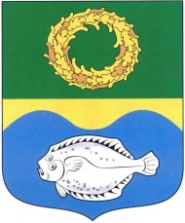 ОКРУЖНОЙ СОВЕТ ДЕПУТАТОВМУНИЦИПАЛЬНОГО ОБРАЗОВАНИЯ«ЗЕЛЕНОГРАДСКИЙ ГОРОДСКОЙ ОКРУГ» КАЛИНИНГРАДСКОЙ ОБЛАСТИ(второго созыва)РЕШЕНИЕ от 19 октября 2020 года                                                                      № 23 Зеленоградск                                  Об утверждении графика приема граждан депутатами окружного Совета депутатов Зеленоградского городского округа     Заслушав председателя постоянной комиссии окружного Совета депутатов Зеленоградского городского округа по местному самоуправлению, законодательству, регламенту, социальным вопросам и связям с общественностью Васильева А.Н., окружной Совет депутатов Зеленоградского городского округаРЕШИЛ:       1. Утвердить график приема граждан депутатами окружного Совета депутатов Зеленоградского городского округа согласно приложению.      2. Опубликовать решение в газете «Волна» и разместить на официальном сайте органов местного самоуправления Зеленоградского городского округа.      3. Решение вступает в силу со дня принятия.ГлаваЗеленоградского городского округа				         С.В. Кулаков